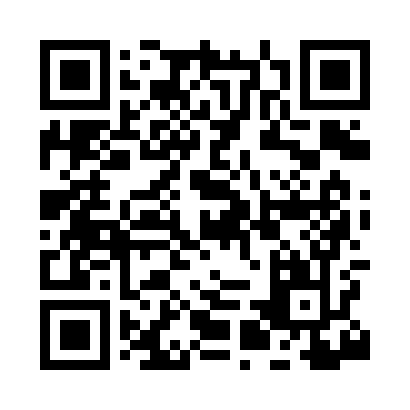 Prayer times for Muddy Gap, Wyoming, USAMon 1 Jul 2024 - Wed 31 Jul 2024High Latitude Method: Angle Based RulePrayer Calculation Method: Islamic Society of North AmericaAsar Calculation Method: ShafiPrayer times provided by https://www.salahtimes.comDateDayFajrSunriseDhuhrAsrMaghribIsha1Mon3:535:371:145:178:5010:342Tue3:545:381:145:178:5010:343Wed3:555:381:145:178:5010:344Thu3:555:391:145:178:5010:335Fri3:565:401:155:188:4910:326Sat3:575:401:155:188:4910:327Sun3:585:411:155:188:4910:318Mon3:595:421:155:188:4810:309Tue4:005:421:155:188:4810:3010Wed4:015:431:155:188:4710:2911Thu4:035:441:155:188:4710:2812Fri4:045:451:165:188:4610:2713Sat4:055:451:165:188:4610:2614Sun4:065:461:165:178:4510:2515Mon4:075:471:165:178:4410:2416Tue4:095:481:165:178:4410:2317Wed4:105:491:165:178:4310:2218Thu4:115:501:165:178:4210:2119Fri4:125:511:165:178:4110:1920Sat4:145:511:165:178:4110:1821Sun4:155:521:165:168:4010:1722Mon4:165:531:165:168:3910:1523Tue4:185:541:165:168:3810:1424Wed4:195:551:165:168:3710:1325Thu4:215:561:165:158:3610:1126Fri4:225:571:165:158:3510:1027Sat4:235:581:165:158:3410:0828Sun4:255:591:165:148:3310:0729Mon4:266:001:165:148:3210:0530Tue4:286:011:165:148:3110:0431Wed4:296:021:165:138:3010:02